10.06.2022
A doua consultare privind cadrele de competenţeŞtireVineri, 10 iunie 2022, a avut loc, la sediul Agenţiei Naţionale a Funcţionarilor Publici, a doua reuniune de lucru dedicată cadrelor de competenţe şi proiectului de act normativ aferent implementării.Au participat reprezentanți ai instituţiilor şi autorităţilor publice, personal din cadrul compartimentelor de resurse umane și cu atribuții în domeniul juridic.Măsurile de reformă discutate au avut la bază modelele elaborate de către Banca Mondială prin proiectul „Dezvoltarea unui sistem de management unitar al resurselor umane din administrația publică", cod SMIS 119957 (SIPOCA 136), derulat de către ANFP în calitate de partener, alături de Secretariatul General al Guvernului (beneficiar) și Ministerul Muncii și Solidarității Sociale.Detalii: https://tinyurl.com/zewpyzs9Evenimentul continuă seria consultărilor organizate de ANFP cu instituţiile publice, în scopul explicării proceselor care stau la baza pilotării concursului național de ocupare a unor funcții publice și implementarea cadrelor de competență.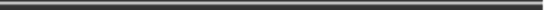 Direcţia Comunicare şi Relaţii Internaţionale comunicare@anfp.gov.ro